医疗解决方案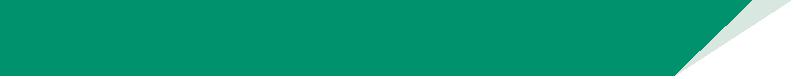 w w w . i e i w o r l d . c o m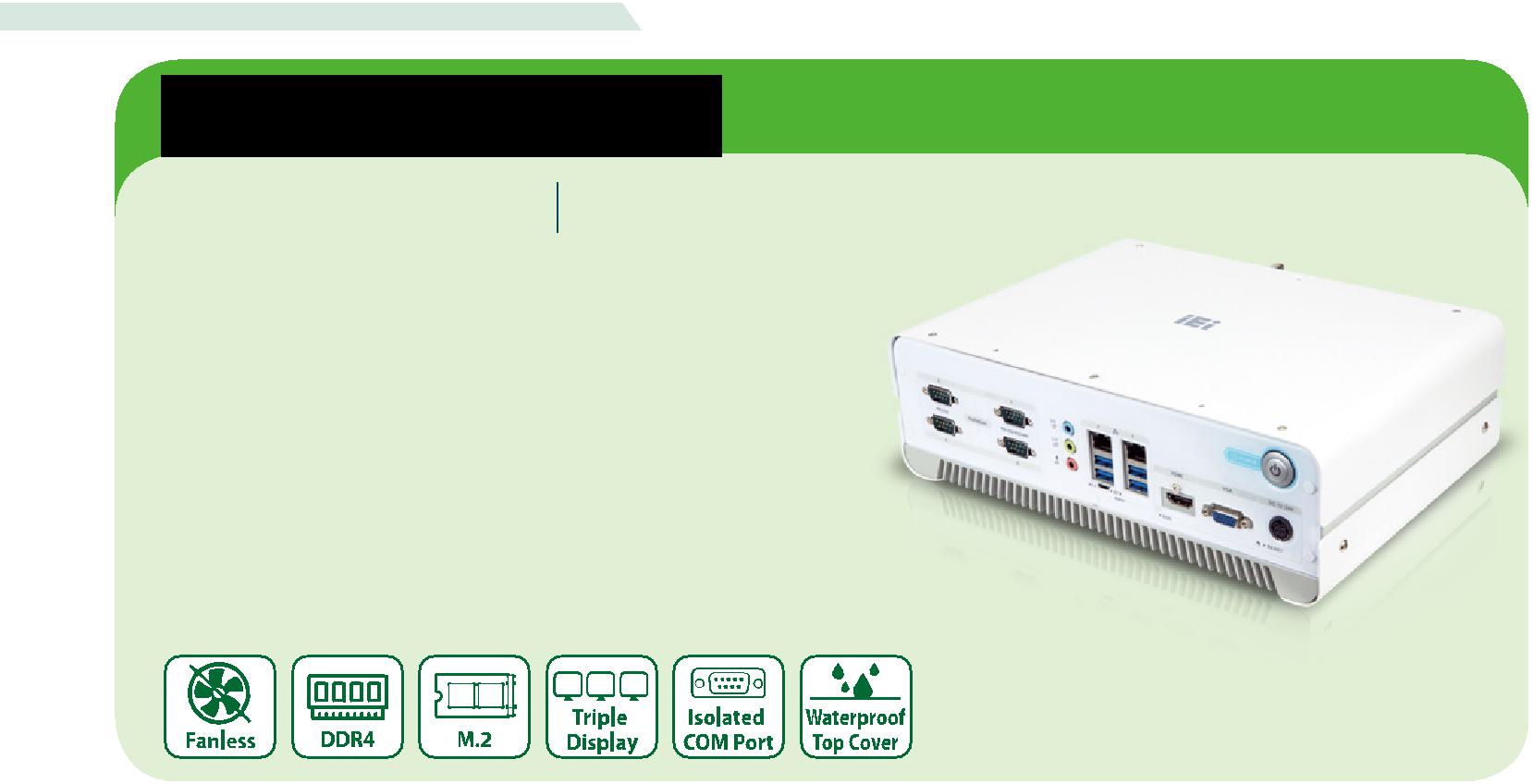 医疗Box PCHTB-100-HM170	无风扇四核Box PC特征医疗等级高性能无风扇嵌入式计算机第六代 Intel® Core™ 处理器平台支持 Intel® HM170芯片组和 DDR4 内存支持独立高清三显隔离 COM 端口增强设备间的安全性可选 PCIe x16 扩展槽支持更多灵活功能智能 & 人性化设计! HTB-100让您更满意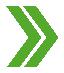 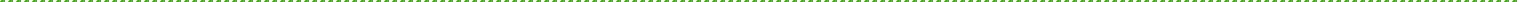 隔离 COM口，丰富的 I/O 接口，多个扩展槽集于 HTB-100 内。智能 HTB-100 医疗计算系统能满足医疗应用的所有需求。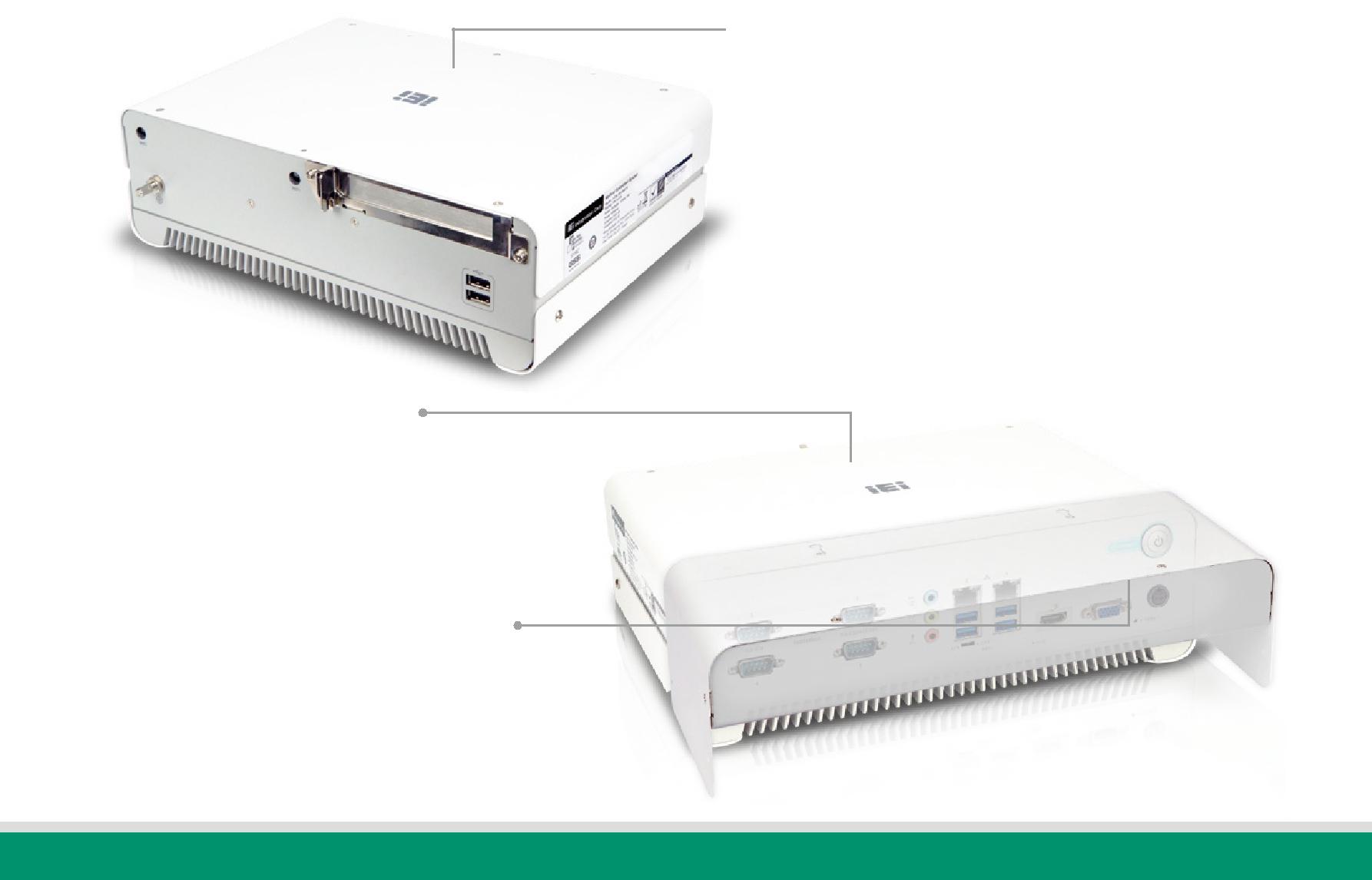 ● 符合医疗标准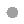 HTB-100符合医疗标准，包括IEC60601-1 V3.1，IEC60601-1-2V4.0，IEC62304，IEC 6 2366，ISO 14971和 FCC part 18 classB，让医疗环境更加可靠。 ● 灵活扩展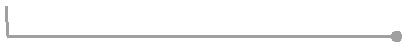 灵活的扩展是HTB-100医疗应用的优势之一。HTB-100预留 PCIex16插槽支持附加卡扩展，如采集卡，用于手术中医疗影像检测。● 防水顶盖HTB-100 配备防水顶盖，以防止清洁或液体造成的任何损害，这些损害可能间接影响患者。HTB-100可以满足平面设计，减少维护工作量。● 集线盒方便布线集线盒保护HTB-100免受灰尘和液体侵入，允许医疗工作者管理所有 I/O 接口的线材，让医疗环境中的清洁流程更加方便。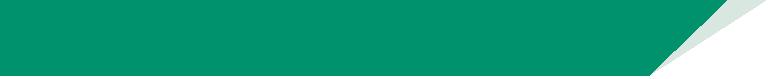 医疗解决方案w w w . i e i w o r l d . c o m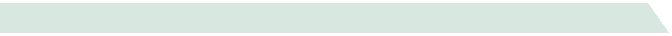  强大的系统设计和创新技术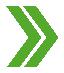 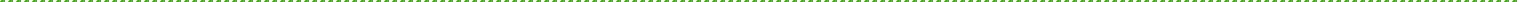  ● 隔离 COM 口支持安全保护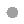 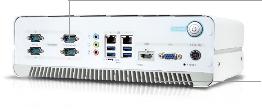 COM端口支持符合医疗标准（IEC 60601-1-2 V4.00）的2.5kV隔离。隔离端口可以提高设计用于医疗环境的设备的安全性，并为患者和医务人员提供全面的防浪涌保护。 ● 无风扇，易于维护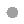 HTB-100是一款无风扇嵌入式系统，散热片位于底部。该设计使 HTB-100 易于清洁，是医疗环境下非常可靠的系统。● 接地插脚防止伤害病人和医护人员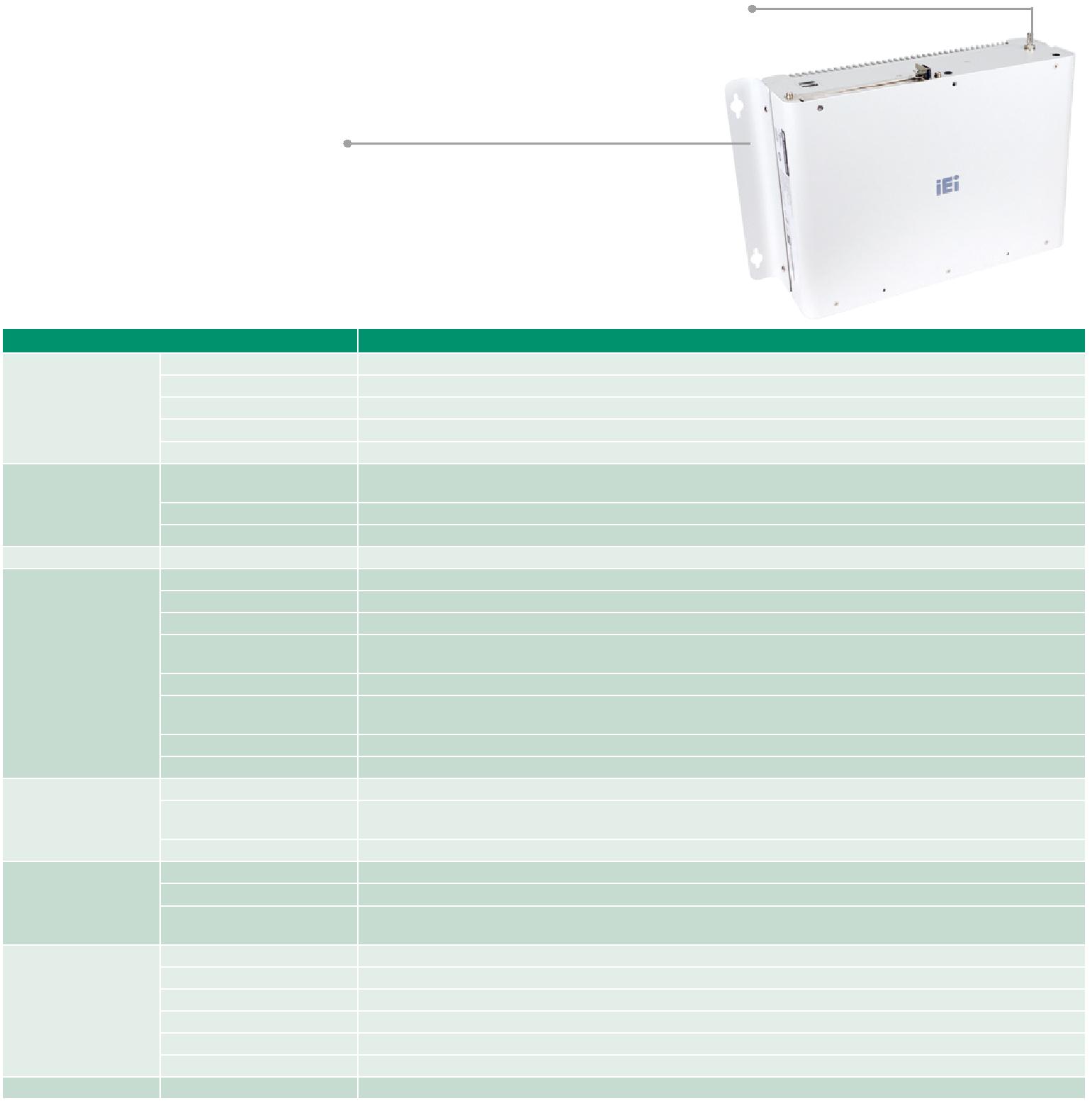 完美的接地插脚设计避免电流从 HTB-100 到连接病人的重要设备，避免电流损害其他设备。● 方便安装的设计各种安装方式如桌面式和壁挂式都支持，方便应用于医疗环境。提供灵活的安装支架，可转向度从桌面改为壁挂式安装。规格医疗解决方案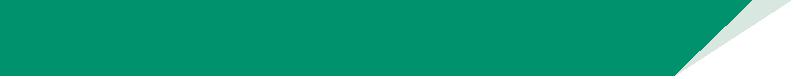 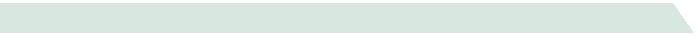 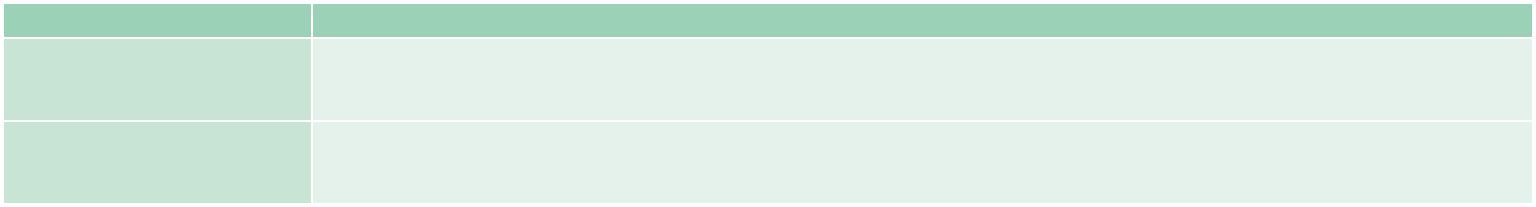 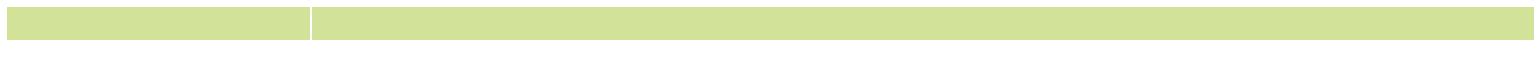 包装清单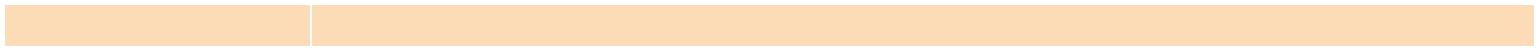 I/O 接口Wi-Fi	Wi-Fi	Expansion for PCIe	2 x RS-232 with Isolation	Audio	2 x GbE LAN	HDMI	Power Switch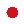 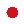 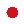 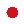 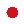 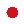 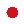 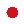 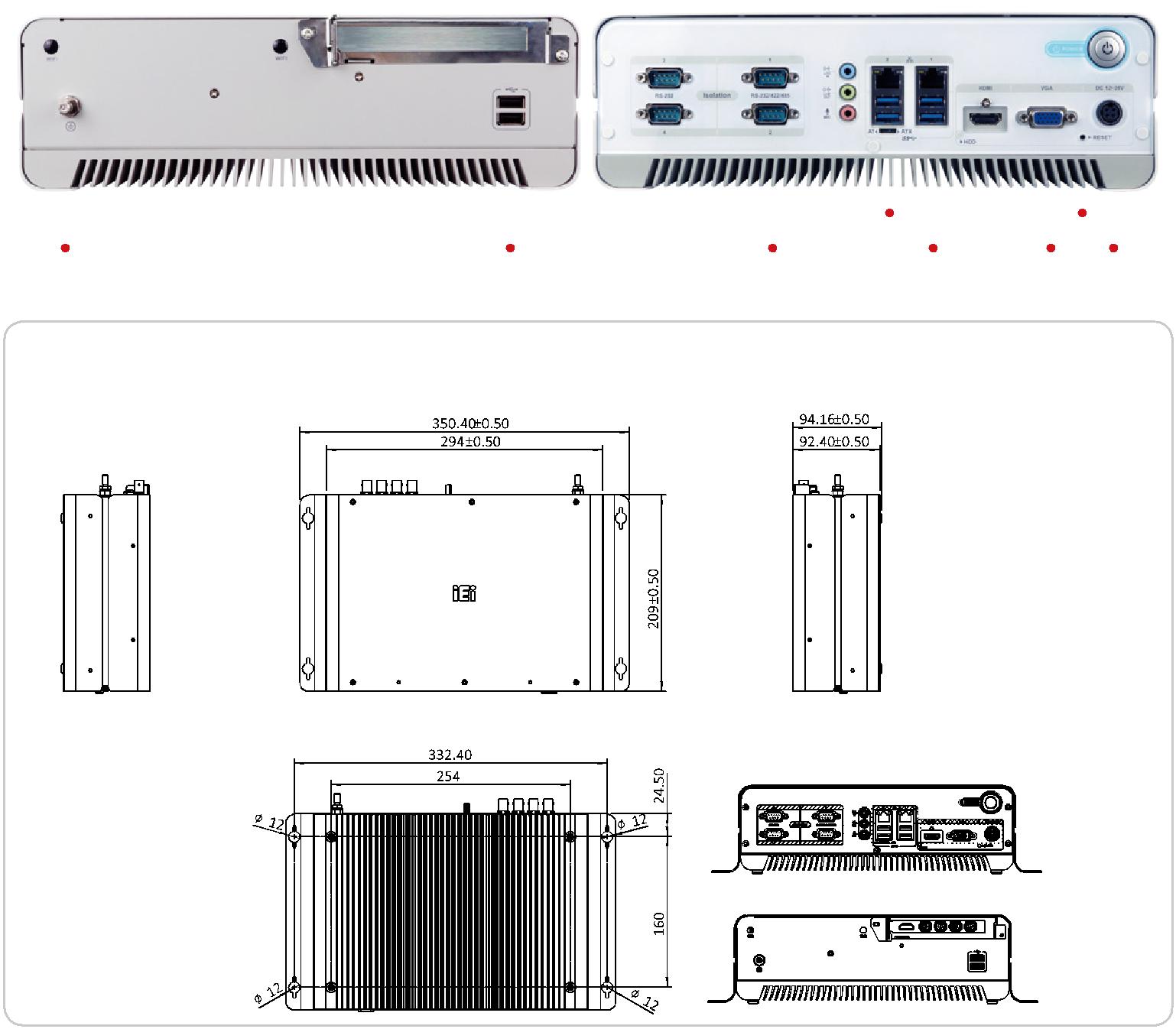 HTB-100-HM170 尺寸 (单位: mm)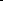 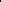 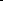 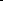 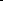 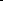 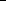 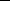 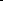 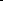 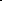 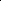 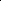 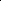 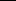 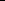 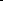 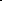 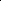 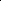 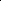 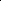 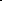 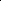 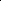 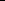 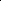 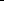 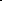 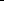 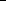 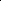 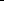 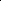 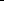 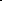 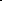 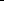 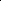 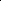 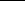 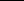 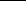 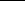 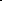 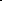 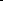 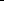 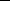 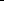 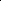 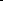 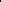 型号HTB-100-HM170颜色Silver+Greyish blue尺寸 (WxDxH)294 x 209 x 90.2机箱净重2.2 kg系统风扇Fanless机身材质Extruded aluminum alloyCPUIntel® Core™ i7-6822EQ (2 GHz, quad-core, TDP=25)CPUIntel® Core™ i5-6442EQ (1.9 GHz, quad-core, TDP=25)主板Intel® Core™ i5-6442EQ (1.9 GHz, quad-core, TDP=25)主板芯片组Intel® HM170芯片组Intel® HM170内存2 x 260-pin DDR4 SO-DIMM, one 4 GB pre-installed (system max: 32GB)存储硬盘1 x 2.5" SATA 6Gb/s HDD/SSD bayUSB 3.04USB 2.02以太网2 x RJ-45 PCIe GbE by Intel® I211 controllerCOM 口2 x RS-232 (DB-9, with 2.5 kV isolation)COM 口2 x RS-232/422/485 (DB-9, with 2.5 kV isolation)I/O 接口2 x RS-232/422/485 (DB-9, with 2.5 kV isolation)I/O 接口显示1 x VGA, 1 x HDMI 2.0, 1 x iDP (optional)显示1 x VGA, 1 x HDMI 2.0, 1 x iDP (optional)分辨率VGA: Up to 1920 x 1200@60HZ HDMI分辨率2.0: Up to 4096 x 2160@60Hz2.0: Up to 4096 x 2160@60Hz音频Realtek ALC662, 5.1-channel High Definition Audio (HDA), Line-in, Line-out, Mic-in无线1 x 802.11a/b/g/n/ac 2T2R (optional)PCIe1 x PCIe x16扩展PCIe Mini1 x Half-size PCIe Mini扩展PCIe Mini1 x Full-size PCIe Mini (supports mSATA, colay with SATA)1 x Full-size PCIe Mini (supports mSATA, colay with SATA)M.21 x M.2 A & E key (2230/ USB or PCIe)电源输入DC Jack: 12~28V DC电源功耗19V@4.4A (Intel® Core™ i7-6822EQ with 4 GB memory)电源Adapter Power; Vin:90~264VAC; 150W; Dim:85*170*42.5mm; Plug=6.5mm; Cable=1200mm; MEDICAL; Vout:19VDC; Din电源适配器Adapter Power; Vin:90~264VAC; 150W; Dim:85*170*42.5mm; Plug=6.5mm; Cable=1200mm; MEDICAL; Vout:19VDC; Din电源适配器4Pin/lock; CCL; R104Pin/lock; CCL; R10安装方式Wall mounting操作温度0°C ~ 40°C with air flow (SSD), 10% ~ 95%, non-condensing可靠性存储温度-40°C ~ 70°C with air flow (SSD), 10% ~ 90%, non-condensing可靠性抗冲击Half-sine wave shock 5G; 11ms; 100 shocks per axis抗冲击Half-sine wave shock 5G; 11ms; 100 shocks per axis抗震动MIL-STD-810G 514.6 C-1 (with SSD)认证CE, FCC class B part 18, IEC 60601-1 V3.1, IEC 60601-1-2 V4.0, IEC 62304, ISO 14971OS支持的 OSMicrosoft® Windows 8, Microsoft® Embedded Standard 7w w w . i e i w o r l d . c o mw w w . i e i w o r l d . c o m订购信息订购信息料号描述描述Ruggedized fanless embedded system with Intel® Core™ i5-6442EQ 1.9 GHz (up to 2.7 GHz, quad core, TDP 25W), 4GB DDR4 pre-installedRuggedized fanless embedded system with Intel® Core™ i5-6442EQ 1.9 GHz (up to 2.7 GHz, quad core, TDP 25W), 4GB DDR4 pre-installedHTB-100-HM170-i5/4G-R10memory, one PCIe x16 expansion, VGA/HDMI/iDP, COM port, 12~28V DC, Adapter Power; Vin:90~264VAC; 150W; Dim:85*170*42.5mm;memory, one PCIe x16 expansion, VGA/HDMI/iDP, COM port, 12~28V DC, Adapter Power; Vin:90~264VAC; 150W; Dim:85*170*42.5mm;Plug=6.5mm; Cable=1200mm; MEDICAL; Vout:19VDC; Din 4Pin/lock; CCL; R10Plug=6.5mm; Cable=1200mm; MEDICAL; Vout:19VDC; Din 4Pin/lock; CCL; R10Ruggedized fanless embedded system with Intel® Core™ i7-6822EQ 2.0 GHz (up to 2.8 GHz, quad core, TDP 25W), 4GB DDR4 pre-installedRuggedized fanless embedded system with Intel® Core™ i7-6822EQ 2.0 GHz (up to 2.8 GHz, quad core, TDP 25W), 4GB DDR4 pre-installedHTB-100-HM170-i7/4G-R10memory, one PCIe x16 expansion, VGA/HDMI/iDP, COM port, 12~28V DC, Adapter Power; Vin:90~264VAC; 150W; Dim:85*170*42.5mm;memory, one PCIe x16 expansion, VGA/HDMI/iDP, COM port, 12~28V DC, Adapter Power; Vin:90~264VAC; 150W; Dim:85*170*42.5mm;Plug=6.5mm; Cable=1200mm; MEDICAL; Vout:19VDC; Din 4Pin/lock; CCL; R10Plug=6.5mm; Cable=1200mm; MEDICAL; Vout:19VDC; Din 4Pin/lock; CCL; R10选项选项料号描述描述41008-0803K6-00-RSCable COVER; HTB-100ME; White; R101 x Chassis Screw1 x Mounting BracketAT/ATX modeAT/ATX modeAT/ATX modeAT/ATX modeAT/ATX modeResetResetResetGround PinGround PinGround PinGround Pin2 x USB 2.02 x USB 2.02 x USB 2.02 x USB 2.02 x RS-232/422/485 with Isolation4 x USB 3.02 x RS-232/422/485 with Isolation4 x USB 3.02 x RS-232/422/485 with Isolation4 x USB 3.02 x RS-232/422/485 with Isolation4 x USB 3.02 x RS-232/422/485 with Isolation4 x USB 3.02 x RS-232/422/485 with Isolation4 x USB 3.02 x RS-232/422/485 with Isolation4 x USB 3.02 x RS-232/422/485 with Isolation4 x USB 3.02 x RS-232/422/485 with Isolation4 x USB 3.02 x RS-232/422/485 with Isolation4 x USB 3.02 x RS-232/422/485 with Isolation4 x USB 3.02 x RS-232/422/485 with Isolation4 x USB 3.02 x RS-232/422/485 with Isolation4 x USB 3.02 x RS-232/422/485 with Isolation4 x USB 3.0VGA   DC InputVGA   DC InputVGA   DC InputVGA   DC InputVGA   DC Input